Routing Aanmelding-Diagnostiek-Behandeling EDInhoudVerantwoordelijkheid1School handelt volgens het Protocol Leesproblemen en Dyslexie, biedt goed leesonderwijs (ON1) en volgt de leesontwikkeling op woord- en tekstniveau.  Bij onv. resultaat (E)  start leesondersteuning op niveau 2 (ON2), d.i. verlengde instructie vanuit de methode.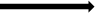 Voor de invulling van de ondersteuningsniveaus: zie de handreiking van het NKD. schoolvan hoofdmeting 1 naar hoofdmeting 22Bij onv. resultaat (E)                        intensivering van de leesondersteuning, dus ON2 én ON3. 	ON3 = 	        - één-op-één of in een kleine groep (max. 4 ll’n)
		        - door een deskundige (leerkracht, leesspecialist) of hierdoor begeleid 
		        - effectieve methodiek met meerdere werkzame componenten
		        - minimaal een uur p.w. verdeeld over meerdere momenten
		        - vanuit leesanalyse en gericht op hiatenAls de achterstand blijft bestaan (E) ondanks de intensieve ondersteuning ON3 bespreekt de leerkracht dit met ouders, intern begeleider en schoolbegeleider. 
                  Besluit: wel/niet indienen van een aanvraag vergoede dyslexiezorg of aanmelden voor interventie 3 vanuit ON3/OAB. schoolvan hoofdmeting 2 naar hoofdmeting 3
(minimaal 20 effectieve schoolweken) 3Aanvraagformulieren POLD invullen en dossier compleet maken. De aanvraag bestaat uit:
	1. een schoolvragenlijst (ondertekend) 
	2. een oudervragenlijst (ondertekend)
 	3. bijlagen: recente geëvalueerde groeps-/handelingsplannen lezen en indien aanwezig ook van spelling, individueel overzicht van alle toetsgegevens in A t/m E, inclusief grafieken, indien aanwezig onderzoeksverslag of logopedieverslag

School dient de aanvraag vergoede zorg (ED) in bij het samenwerkingsverband POLD via Digidoor. school en
ouders4Het SWV POLD beoordeelt of de aanvraag voldoet aan de criteria, m.a.w. of er sprake is van sterke vermoedens van Ernstige Dyslexie op grond van landelijke criteria en richtlijnen dyslexie (NKD) en vraagt zo nodig extra informatie op bij school en/of ouders. Drie opties:Aanvraag voldoet aan de criteria. Er is een sterk vermoeden ED
				 POLD informeert de gekozen zorgaanbieder 
                                                                                    dat het dossier kan worden opgehaald uit 
                                                                                    Digidoor. 
			              		      POLD adviseert JEL tot afgifte beschikking 
					      vergoede dyslexiezorg. Aanvraag voldoet niet aan criteria   Afwijzingsbrief naar ouders en school, 	
					      toelichting school en advisering op verzoek;
					      taak ondersteuningsteam (OT) voor vervolgBij twijfel			 POLD neemt contact op met zorgaanbieder. Er 					      wordt een gezamenlijk besluit genomen.            
SWV POLD(twee weken)5De aanbieder dyslexiezorg stuurt via Stipter een 315 bericht naar JEL. Na ontvangst van de beschikking neemt de aanbieder contact op met ouders voor het intakegesprek.Aanbieder dyslexiezorg
(twee weken)6JEL stuurt de beschikking naar ouders en zorgaanbieder bij start zorg. JEL 
7Als het onderzoek is afgerond, vindt een adviesgesprek plaats met ouders (leerling), school,  en zorgaanbieder. Het onderzoeksverslag wordt naar ouders opgestuurd en naar school als hiervoor toestemming is verleend. Als behandeling geïndiceerd is, stelt de zorgaanbieder in overleg met ouders en school een behandelplan op. School en behandelaar stemmen af wat nodig en haalbaar is in de klas. aanbieder dyslexiezorg8Als de behandeling is afgerond vindt een eindgesprek plaats met ouders (leerling), school en zorgaanbieder. De zorgaanbieder stelt het eindverslag op en stuurt dit naar ouders en naar school als hiervoor toestemming is verleend.  De extra leesondersteuning op school continueert tijdens dyslexiebehandeling. aanbieder dyslexiezorg
